PROGRAMA ANALÍTICODISCIPLINAUNIVERSIDADE FEDERAL RURAL DO RIO DE JANEIROPRÓ-REITORIA DE GRADUAÇÃOCÂMARA DE GRADUAÇÃOCódigo: IH718ARRANJOS PRODUTIVOS LOCAIS E DESENVOLVIMENTO TERRITORIAL SUSTENTÁVELCréditos: (4T–0P)Cada crédito corresponde a 15 horas aula teóricaINSTITUTO DE CIÊNCIAS SOCIAIS APLICADASDEPARTAMENTO DE CIÊNCIAS ECONÔMICASEMENTA: Apresentar e discutir os conceitos de APLs- Arranjos Produtivos Locais, sua formação, planejamento, governança, estruturação em rede entre atores e instituições locais, formação de capital social, relações de interdependência nas analises micro-meso-macroeconômicas. Apresentar e discutir os conceitos de Desenvolvimento local em suas análises multidimensionais social, econômica, política, ambiental, científico-tecnológica, institucional, territorial. Relacionar os conceitos APL-Desenvolvimento local.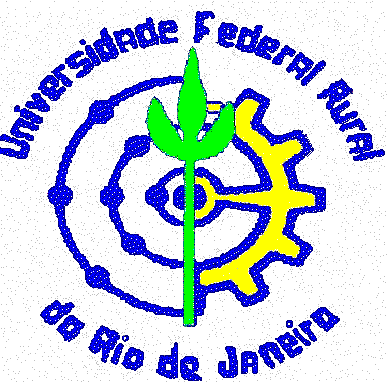 